Protokoll über die Sitzung der Mitarbeitervertretung vom _______________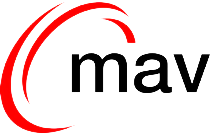 Sitzungsbeginn:	_______________		Ende: _______________Sitzungsort:		_______________Anwesend: 		________________________________________________________________________Abwesend: 		________________________________________________________________________Beschlussfähigkeit: 	Die Beschlussfähigkeit der MAV ist gegeben/nicht gegeben. TOP 1 		BegrüßungTOP 2		Feststellung der BeschlussfähigkeitBeispiel: Die Vorsitzende stellt die Beschlussfähigkeit fest: von 7 ordentlichen Mitgliedern der Mitarbeitervertretung sind5 anwesend, 1 entschuldigt und 1 unentschuldigt abwesend.TOP 3 		Beschlussfassung über die Tagesordnung (bei Bedarf)TOP 4.		Nachlese ProtokollTOP 5		Bericht aus den AusschüssenTOP 6/7/8	….Beschlusstext: 		____Stimmenverhältnis: 	____TOP 9 		Themen/Anregungen für die MAV-Sitzung am _______________Nächste Sitzung _______________ im Raum _______________._______________			_______________			_______________	
Ort, Datum 				Unterschrift Vorsitz MAV		Unterschrift Schriftführung